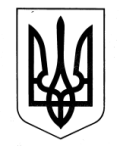 УКРАЇНАЗОЛОЧІВСЬКА СЕЛИЩНА РАДАВІДДІЛ  ОСВІТИ, МОЛОДІ ТА СПОРТУНАКАЗ21.09.2018			                    Золочів		                                 № 77Відповідно до листа Департаменту науки і освіти  з метою оперативного вирішення питань пов’язаних із належним функціонуванням навчальних закладів, забезпечення збереження майна, дотримання протипожежної безпеки НАКАЗУЮ:1. Установити чергування відповідальних осіб відділу освіти, молоді та спорту Золочівської селищної ради:2. Контроль за виконанням наказу залишаю за собою.Начальник відділу освіти, молоді та спорту                                                                         В.О. НаговіцинаЗ наказом ознайомлено: 						 О.М. Скачко										 І.О. Клименко										 С.В. БратковаПро організацію чергування працівників відділу освіти, молоді та спорту з 13 жовтня по 15 жовтня 2018 року Дата, часПІБ працівникаПосадаКонтактний телефон13 жовтня(субота)Скачко Ольга Миколаївнаекономіст відділу освіти, молоді та спорту Золочівської селищної ради5-04-6914 жовтня(неділя)Клименко Ірина Олександрівнабухгалтер відділу освіти, молоді та спорту Золочівської селищної ради5-14-3115 жовтня(понеділок)Браткова Світлана Володимирівнаметодист відділу освіти, молоді та спорту Золочівської селищної ради5-01-97